Monday 11th May- Friday 15th MayEnglish:  Reading: Class novel.  Available online https://www.edcolearning.ie/ username: primaryedcobooks   password: edco2020Scroll down and choose ‘Jasper goes on holiday. Continue to read 2 pages per day. Make a list of any tricky words you come across and use these as target words to learn for the week. Reread your graded readers and any books you may have at home.Activities  Word Wizard p. 108Comprehension: Dragon Land saved as 2nd class English Activities on the school website. Print off or copy the answers into your copy.Maths:   Number – 2 step problems- P.160 and 161Use playing cards or a dice to make up adding and subtraction sums.- Gaeilge: Bia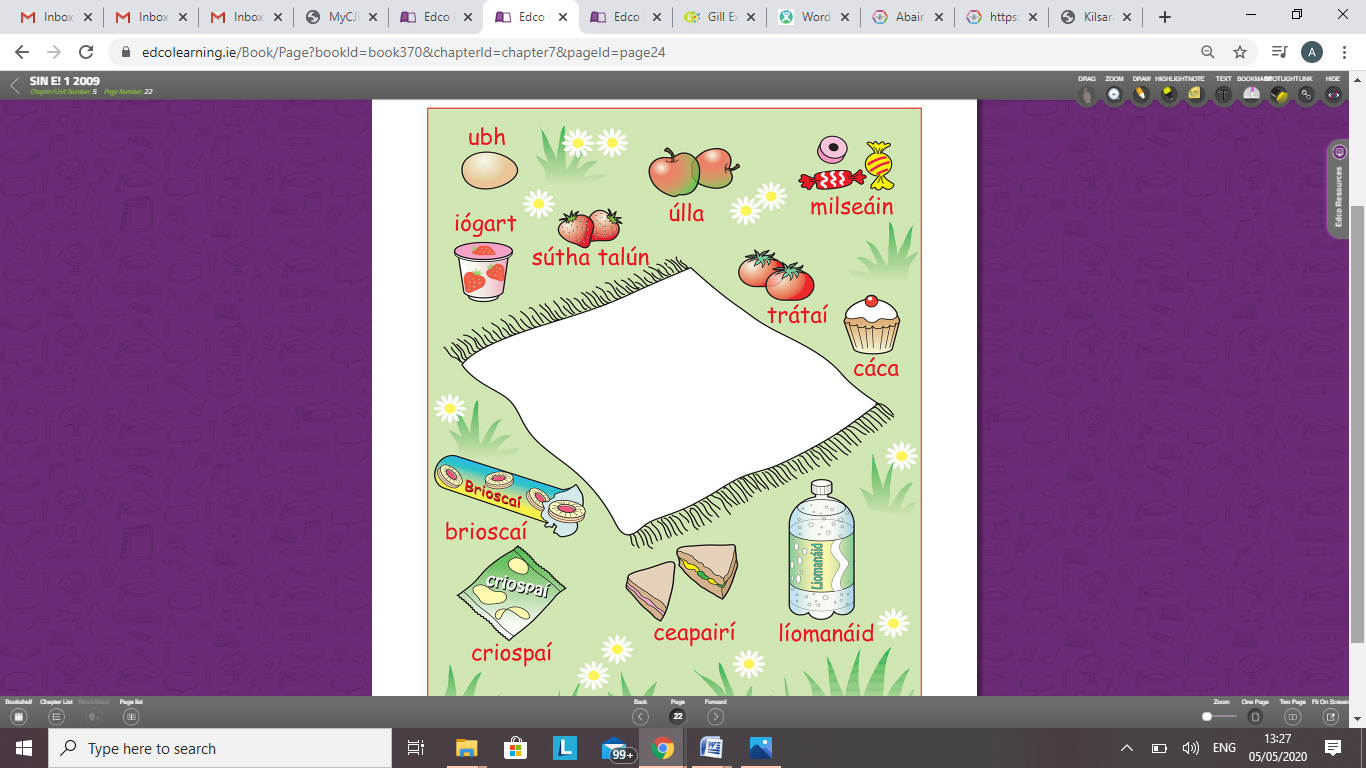 . Scéal- (try reading these sentences)Tá picnic sa pháirc. Tá an ghrian ag taitneamh. Is maith le Síofra ceapairí. Is maith le Daidí cáca. Is maith le seán criospaí.Tá bláthanna ag fás (The flowers are growing)Gaeilge activity 1: Sentences: add some more to my sentencesWrite some sentences about the picture using the following verbsChuir (put), Chuaigh(went), cheannaigh (bought), D’ith (ate), D’ól (drank)Chuir mamaí  criospaí ar an ruga.Cheannaigh Daidí líomanáid.Gaeilge activity 2: Download from school website or draw the pictures and matching words in your copy or a page.  SESE: Day and Night PowerPoint and activitiesPE / otherDon’t forget to stay active! Check out the Physical Activity section on the school website for some suggestions The above activities are just a guide and please do as much or as little as possible. If you are finding English and Maths difficult, have a look at the S.E.T  section of the website and you will find some easier activities. If you are in Mrs. Stanleys groups and you would like to contact her please do so using the following email mrsstanleystabannon@gmail.com Maths answers will be uploaded on Friday.If you have any questions about your work you can email me at ms.carneystabannonschool@gmail.com If you would like to email me one piece of work you enjoyed doing at home please send it to the email address above. Thank you and I hope you are all well. Ms. Carney